В соответствии с частью 5 статьи 29.4 Градостроительного  кодекса Российской Федерации, протеста Канашской межрайонной  прокуратуры от 20.04.2022 №03-01-2022, Устава Байгильдинского сельского поселения Канашского района Чувашской Республики, администрация Байгильдинского сельского поселения  Канашского района п о с т а н о в л я е т :1,Внести в Порядок подготовки и утверждения местных  нормативов градостроительного проектирования Байгильдинского сельского поселения Канашского района Чувашской Республики (далее Порядок), утвержденный постановлением  администрации Байгильдинского сельского поселения Канашского района Чувашской республики  от 26.01.2018 года № 6 следующие изменения: -абзац второй пункта 2.6 Порядка  заменить пунктом следующего  содержания:«2) стратегии социально-экономического развития муниципального образования и плана мероприятий по ее реализации (при наличии);».2. Настоящее постановление вступают в силу после его официального опубликования.Глава администрации Байгильдинского сельского поселения                                                                 В.В.Воронова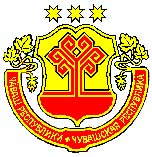 ЧĂВАШ РЕСПУБЛИКИНКАНАШ РАЙОНĚНПАЙКИЛТ ЯЛ ПОСЕЛЕНИЙĚНАДМИНИСТРАЦИЙĚЙЫШĂНУ29.04.2022   25 № Пайкилт ялěАДМИНИСТРАЦИЯБАЙГИЛЬДИНСКОГО СЕЛЬСКОГО ПОСЕЛЕНИЯ КАНАШСКОГО РАЙОНАЧУВАШСКОЙ РЕСПУБЛИКИПОСТАНОВЛЕНИЕ29.04.2022   № 25Деревня БайгильдиноО   внесении    изменений    в       Порядок подготовки      и      утверждения местных нормативов градостроительного проектирования Байгильдинского сельского поселения Канашского района Чувашской Республики